ПРИЈАВНИ ОБРАЗАЦЗА ДОДЕЛУ СРЕДСТАВА ЗА ФИНАНСИРАЊЕ ПРОГРАМА ЕНЕРГЕТСКЕ САНАЦИЈЕ ПОРОДИЧНИХ КУЋА И СТАНОВА КОЈИ СПРОВОДЕ ЈЕДИНИЦЕ ЛОКАЛНЕ САМОУПРАВЕ, КАО И ГРАДСКЕ ОПШТИНЕ, ЈП 1/241. Јединица локалне самоуправе/градска општина(у даљем тексту: ЈЛС) 1.1. Општи подаци о ЈЛС 1.2. Подаци о овлашћеном представнику ЈЛС1.3. Подаци о руководиоцу Програма енергетске санације 2.  Износ субвенције Програма енергетске санације (попуњава све податке подносилац пријаве)3. Мере енергетске ефикасностиОбавезујемо се да ће у оквиру јавног позива за субвенционисање појединачних пројеката енергетске санације породичних кућа и станова социјално угрожених грађана, предмет финансирања бити мере из поглавља I. став 1. тачка 1), тачка 2) подтач. (1) и (2) и тачка 5) Јавног позива, а  у јавном позиву за субвенционисање појединачних пројеката енергетске санације породичних кућа и станова за остале грађане предмет финансирања ће бити све мере енергетске ефикасности наведене у поглављу I. Јавног позива.4. Документација приложена уз пријаву Напомена: Испред приложене документације уписати ХДокументацију у штампаном облику Руководилац Програма  енергетске санацијеОвлашћени представник ЈЛС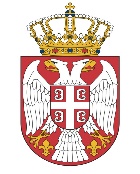 Република СрбијаМинистарство рударства и енергетикеНемањина 22-26 - БеоградПрилог 1Република СрбијаМинистарство рударства и енергетикеНемањина 22-26 - БеоградДатум:1.1.1.Назив1.1.2.МестоПоштански број1.1.3.Улица и број1.1.4.Округ1.1.5.Телефон1.1.6.Степен развијености ЈЛС 1.1.7Број становника 1.1.8.Матични број1.1.9.ПИБ1.2.1.Име и презиме1.2.2.Функција1.2.3.Контакт телефон1.2.4.Електронска адреса1.3.1.Име и презиме1.3.2.Функција1.3.3.Контакт телефон1.3.4.Електронска адреса1.3.5.АдресаЗа део Програма енергетске санације породичних кућа и станова који се односи на грађане који не спадају у социјално угрожену категоријуЗа део Програма енергетске санације породичних кућа и станова који се односи на грађане који не спадају у социјално угрожену категоријуЗа део Програма енергетске санације породичних кућа и станова који се односи на грађане који не спадају у социјално угрожену категоријуЗа део Програма енергетске санације породичних кућа и станова који се односи на грађане који не спадају у социјално угрожену категоријуВредност без ПДВ-аИзнос ПДВ-аВредност са ПДВ-омУдео РСДРСДРСД(%)Укупна вредност субвенције за реализацију ПрограмаУкупна вредност субвенције за реализацију ПрограмаУкупна вредност субвенције за реализацију ПрограмаУкупна вредност субвенције за реализацију Програма100%Удео јединице локалне самоуправе/градске општинеУдео јединице локалне самоуправе/градске општинеУдео јединице локалне самоуправе/градске општинеУдео јединице локалне самоуправе/градске општинеУдео Министарства рударства и енергетикеУдео Министарства рударства и енергетикеУдео Министарства рударства и енергетикеУдео Министарства рударства и енергетикеЗа део Програма енергетске санације породичних кућа и станова који се односи на суфинансирање подршке социјално угроженим грађанимаЗа део Програма енергетске санације породичних кућа и станова који се односи на суфинансирање подршке социјално угроженим грађанимаЗа део Програма енергетске санације породичних кућа и станова који се односи на суфинансирање подршке социјално угроженим грађанимаЗа део Програма енергетске санације породичних кућа и станова који се односи на суфинансирање подршке социјално угроженим грађанимаВредност без ПДВ-аИзнос ПДВ-аВредност са ПДВ-омУдео РСДРСДРСД(%)Укупна вредност субвенције за реализацију ПрограмаУкупна вредност субвенције за реализацију ПрограмаУкупна вредност субвенције за реализацију ПрограмаУкупна вредност субвенције за реализацију Програма100%Удео јединице локалне самоуправе/градске општинеУдео јединице локалне самоуправе/градске општинеУдео јединице локалне самоуправе/градске општинеУдео јединице локалне самоуправе/градске општинеУдео Министарства рударства и енергетике1Удео Министарства рударства и енергетике1Удео Министарства рударства и енергетике1Удео Министарства рударства и енергетике1УКУПНОУКУПНОУКУПНОУКУПНОВредност без ПДВ-аИзнос ПДВ-аВредност са ПДВ-омУдео РСДРСДРСД(%)Укупна вредност субвенције за реализацију ПрограмаУкупна вредност субвенције за реализацију ПрограмаУкупна вредност субвенције за реализацију ПрограмаУкупна вредност субвенције за реализацију Програма100%Удео јединице локалне самоуправе/градске општинеУдео јединице локалне самоуправе/градске општинеУдео јединице локалне самоуправе/градске општинеУдео јединице локалне самоуправе/градске општинеУдео Министарства рударства и енергетикеУдео Министарства рударства и енергетикеУдео Министарства рударства и енергетикеУдео Министарства рударства и енергетике4.1.Пријавни образац (Прилог 1)4.2.Изјава о начину финансирања програма (Прилог 2) и наменском трошењу средстава у складу са законском регулативом, оверену и потписану од овлашћеног лица подносиоца пријаве 4.3.Пуномоћје (само за ЈЛС чији овлашћени представник није председник општине/градоначелник)Име и презимеПотписИме и презимеПотпис